            	St. Catherine School                        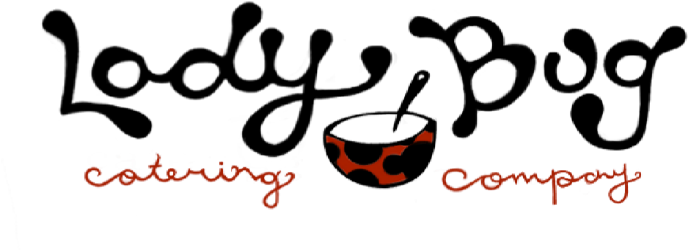 	  DEC. PRESCHOOL 2019ladybugcatering@yahoo.com or (425) 248-8833 	Hot Lunch $4.00/eaMonday           2 French Toast SticksBacon/SausageHashbrown PattyPeachesGogurtTuesday        3PIZZA LUNCHby Parent Club**Fruit and Vegetable requirements to be provided by and sent from homeWednesday        4 NOONDISMISSAL*Bag Lunch Availablefor FULL day Students           Thursday           5Chicken Nuggets Macaroni & Cheese SideApple Slices / BananasCarrotsChocolate Chip CookieFriday             6 Hamburger/CheeseburgerFrench FriesCucumber/PeasApplesBrownie    9 Spaghetti w/ Meat SauceOr Plain Butter NoodlesCaesar Salad / CarrotsFrench Bread Cookie10 PIZZA LUNCHby Parent Club**Fruit and Vegetable requirements to be provided by and sent from home11Macaroni & CheeseSliced Hot Dogs (Side)Carrots w/RanchGrapes / ApplesRice Krispy Treat12   Fettucine AlfredoChicken (on the side)OR Buttered NoodlesSteamed BroccoliFrench BreadBrownie 13 Popcorn Chicken Sweet Corn   PretzelsGrapes / ApplesCarrotsJello w/Whip on Side  16         WafflesBacon Strips / SausageHashbrown PattyWatermelon / ApplesauceYogurt17 PIZZA LUNCHby Parent Club**Fruit and Vegetable requirements to be provided by and sent from home                                       18Nacho Chips w/CheeseTaco Meat on SideOr Cheese QuesadillaBlack BeansApplesauceSnickerdoodle19 Chicken Nuggets Fries / TotsMandarin / BananasCarrotsChristmas Sugar Cookie20 NOONDISMISSAL23 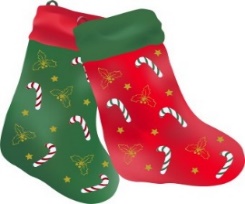                                   24 HO                                            25HO26HO 27                                          30                                  31